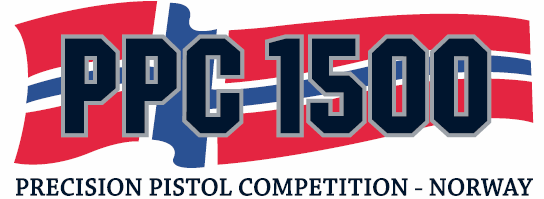 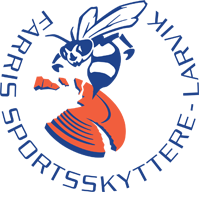 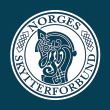 Resultater Norgesmesterskap PPC 2019Stevne :			Norgesmesterskap & Riksmesterskap 
Program : 			PPC 
Arrangør : 			Farris Sportsskyttere, Larvik 
Dato : 				14-16/06-2019
Sted: 				Larvik Skytesenter, Åres
Stevneleder:			Per Arve Iversen 
Dommer:			Christian Hegstad, Kaj Jacobsen, Espen Halvorsen
Premiering:			SpesialpremieringNM 2019 PPC1500 - P1 Pistol 1500NM 2019 PPC1500 - P1 Pistol 1500NM 2019 PPC1500 - P1 Pistol 1500NM 2019 PPC1500 - P1 Pistol 1500NM 2019 PPC1500 - P1 Pistol 1500NM 2019 PPC1500 - P1 Pistol 1500NM 2019 PPC1500 - P1 Pistol 1500NM 2019 PPC1500 - P1 Pistol 1500NM 2019 PPC1500 - P1 Pistol 1500NM 2019 PPC1500 - P1 Pistol 1500NM 2019 PPC1500 - P1 Pistol 1500NM 2019 PPC1500 - P1 Pistol 1500NM 2019 PPC1500 - P1 Pistol 1500NM 2019 PPC1500 - P1 Pistol 1500#EtternavnFornavnKlubb12345:15:21-45Ant. XTotal1HEGSTADHaakonFarris Sportsskyttere2391782342373002848885847814722HEGSTADChristianFarris Sportsskyttere2401772282353002908805908314703JOHANSENMorten AndreOscarsborg PK2351792292282982858715835614544AUTHENSjurOscarsborg PK2381782242332962808735764414495SCHAATHUN LARSENKai-IngeFarris Sportsskyttere2371802192352972748715716214426GRANUMEirikOppegård SL2251662282352992818545806914347BRUNTVEITJon-ChristianNOP Bergen2351772212292962758625714014338GRANERUDLeif EinarOppegård SL2391761972372952688495635314129JACOBSENKajOKTS23417721921829626584856146140910HANSENDag ArildNOP Bergen23617621123029725885355555140811RØEDOle PetterSandefjord PK23217116222128223478651627130212HALVORSENEspenFarris Sportsskyttere23716913620929123675152735127813SCHANCHEEspenSandefjord PK23615119223028117380945439126314MYHREAndreSandefjord PK23714916223027520577848051125815ROLANDAlexanderPorsgrunn PK23416911922727219474946632121516SANDODDENKennethSkien PK2271558721026617667944228112117HOLMRunarSkien PK23513410121428014468442419110818THINGSTADAndreFarris Sportsskyttere2361508821226015868641820110419LILANDSimonFarris Sportsskyttere229135611522461085773541693120JØRVEIverFarris Sportsskyttere22515811918424406862441593021ABELLOlafTønsberg OPK2241004391220874583077765NM 2019 PPC1500 - P2 Revolver 1500NM 2019 PPC1500 - P2 Revolver 1500NM 2019 PPC1500 - P2 Revolver 1500NM 2019 PPC1500 - P2 Revolver 1500NM 2019 PPC1500 - P2 Revolver 1500NM 2019 PPC1500 - P2 Revolver 1500NM 2019 PPC1500 - P2 Revolver 1500NM 2019 PPC1500 - P2 Revolver 1500NM 2019 PPC1500 - P2 Revolver 1500NM 2019 PPC1500 - P2 Revolver 1500NM 2019 PPC1500 - P2 Revolver 1500NM 2019 PPC1500 - P2 Revolver 1500NM 2019 PPC1500 - P2 Revolver 1500NM 2019 PPC1500 - P2 Revolver 1500#EtternavnFornavnKlubb12345:15:21-45Ant. XTotal1HEGSTADHaakonFarris Sportsskyttere2391792312372992908865897014752HEGSTADChristianFarris Sportsskyttere2391782222372992878765867614623AUTHENSjurOscarsborg PK2381782152382972768695736514424JOHANSENMortenOscarsborg PK2341762262242972848605816714415BRUNTVEITJon-ChristianNOP Bergen2371682202262962888515845114356JACOBSENKajOKTS2351792172312972748625714914337GRANUMEirikOppegård SL2371742152322962728585684014268HANSENDag ArildNOP Bergen2391752002252942658395594913989RØEDOle PetterSandefjord PK23616419921628224481552619134110GRANERUDLeif EinarOppegård SL22016718222729124179653236132811SCHULSTOCKBjørn EspenTønsberg OPK22314818121728621376949922126812THORJUSSENRaymondPorsgrunn2285611021728420161148528109613KRÜGERJanFarris Sportsskyttere18711713016327721459749110108814MOBÆKJohn ErikSkien PK1351569719627215958443110101515ABELLOlafTønsberg OPK2251486720427198644369171013NM 2019 PPC1500 - P8 OpenNM 2019 PPC1500 - P8 OpenNM 2019 PPC1500 - P8 OpenNM 2019 PPC1500 - P8 OpenNM 2019 PPC1500 - P8 OpenNM 2019 PPC1500 - P8 OpenNM 2019 PPC1500 - P8 OpenNM 2019 PPC1500 - P8 Open#EtternavnFornavnKlubb1-23-4Ant. XTotal1HEGSTADHaakonFarris Sportsskyttere299292315912JOHANSENMorten AndreOscarsborg PK300281285813AUTHENSjurOscarsborg PK296284265804HEGSTADChristianFarris Sportsskyttere298282255805BRUNTVEITJon-ChristianNOP Bergen297280245776GRANUMEirikOppegård SL297272175697GRANERUDLeif EinarOppegård SL296270285668SCHAATHUN LARSENKai-IngeFarris Sportsskyttere294267245619HANSENDag ArildNOP Bergen2882531854110SKOGSHAGENKjetilFarris Sportsskyttere271246451711JACOBSENKajOKTS2971721446912ABELLOlafTønsberg OPK2451873432NM 2019 PPC1500 - P7 Std. Pistol FSNM 2019 PPC1500 - P7 Std. Pistol FSNM 2019 PPC1500 - P7 Std. Pistol FSNM 2019 PPC1500 - P7 Std. Pistol FSNM 2019 PPC1500 - P7 Std. Pistol FSNM 2019 PPC1500 - P7 Std. Pistol FSNM 2019 PPC1500 - P7 Std. Pistol FSNM 2019 PPC1500 - P7 Std. Pistol FS#EtternavnFornavnKlubb1-23-4Ant. XTotal1SCHAATHUN LARSENKai-IngeFarris Sportsskyttere180296334762JOHANSENMorten AndreOscarsborg PK180296314763HANSENDag ArildNOP Bergen180293224734HEGSTADChristianFarris Sportsskyttere180292264725AUTHENSjurOscarsborg PK179292244716HEGSTADHaakonFarris Sportsskyttere177293234707JACOBSENKajOKTS177285164628HALVORSENEspenFarris Sportsskyttere179281184609ROLANDAlexanderPorsgrunn PK1772811345810RØEDOle PetterSandefjord PK1722651343711SKOGSHAGENKjetilFarris Sportsskyttere1772581543512HETTYThomasFarris Sportsskyttere1802521743213SANDODDENKennethSandefjord PK1782521543014GRANERUDLeif EinarOppegård SL1782471642515ABELLOlafTønsberg OPK1762148390RM 2019 PPC1500 - Modified 1500RM 2019 PPC1500 - Modified 1500RM 2019 PPC1500 - Modified 1500RM 2019 PPC1500 - Modified 1500RM 2019 PPC1500 - Modified 1500RM 2019 PPC1500 - Modified 1500RM 2019 PPC1500 - Modified 1500RM 2019 PPC1500 - Modified 1500RM 2019 PPC1500 - Modified 1500RM 2019 PPC1500 - Modified 1500RM 2019 PPC1500 - Modified 1500RM 2019 PPC1500 - Modified 1500RM 2019 PPC1500 - Modified 1500RM 2019 PPC1500 - Modified 1500#EtternavnFornavnKlubb12345:15:21-45Ant. XTotal1AUTHENSjurOscarsborg PK2371802342343002828855827514672JOHANSENMorten AndreOscarsborg PK2391792312362992818855805914653GRANUMEirikOppegård SL2401762272232992668665656114314JACOBSENKajOKTS2291782232342932238645164213805ABELLOlafTønsberg OPK227143165203248254738502171240RM 2019 PPC1500 - P6 Std. Pistol 5"RM 2019 PPC1500 - P6 Std. Pistol 5"RM 2019 PPC1500 - P6 Std. Pistol 5"RM 2019 PPC1500 - P6 Std. Pistol 5"RM 2019 PPC1500 - P6 Std. Pistol 5"RM 2019 PPC1500 - P6 Std. Pistol 5"RM 2019 PPC1500 - P6 Std. Pistol 5"RM 2019 PPC1500 - P6 Std. Pistol 5"#EtternavnFornavnKlubb1-23-4Ant. XTotal1SCHAATHUN LARSENKai-IngeFarris Sportsskyttere292269195612JOHANSENMorten AndreOscarsborg PK299253195523JACOBSENKajOKTS28425995434HANSENDag ArildNOP Bergen291241195325ROLANDAlexanderPorsgrunn PK289198124876MYHREAndreSandefjord PK261175124367SCHANCHEEspenSandefjord PK283133114168ABELLOlafTOP215924307RM 2019 PPC1500 - P3 Std. Revolver 6"RM 2019 PPC1500 - P3 Std. Revolver 6"RM 2019 PPC1500 - P3 Std. Revolver 6"RM 2019 PPC1500 - P3 Std. Revolver 6"RM 2019 PPC1500 - P3 Std. Revolver 6"RM 2019 PPC1500 - P3 Std. Revolver 6"RM 2019 PPC1500 - P3 Std. Revolver 6"RM 2019 PPC1500 - P3 Std. Revolver 6"#EtternavnFornavnKlubb1-23-4Ant. XTotal1AUTHENSjurOscarsborg PK299282315812JOHANSENMorten AndreOscarsborg PK299275245743JACOBSENKajOKTS292272185644BRUNTVEITJon-ChristianNOP Bergen288264125525HALVORSENEspenFarris Sportsskyttere29217294646ABELLOlafTOP25815984177KRÜGERJanFarris Sportsskyttere23314253758HANSENDag ArildNOP Bergen2934416337RM 2019 PPC1500 - P5 Std. Revolver 2,75"RM 2019 PPC1500 - P5 Std. Revolver 2,75"RM 2019 PPC1500 - P5 Std. Revolver 2,75"RM 2019 PPC1500 - P5 Std. Revolver 2,75"RM 2019 PPC1500 - P5 Std. Revolver 2,75"RM 2019 PPC1500 - P5 Std. Revolver 2,75"RM 2019 PPC1500 - P5 Std. Revolver 2,75"RM 2019 PPC1500 - P5 Std. Revolver 2,75"#EtternavnFornavnKlubb1-23-4Ant. XTotal1AUTHENSjurOscarsborg PK180296274762JOHANSENMorten AndreOscarsborg PK180291244713JACOBSENKajOKTS180274174544HANSENDag ArildNOP Bergen175261134365ABELLOlafTOP1542203374RM 2019 PPC1500 - P4 Std. Revolver 4"RM 2019 PPC1500 - P4 Std. Revolver 4"RM 2019 PPC1500 - P4 Std. Revolver 4"RM 2019 PPC1500 - P4 Std. Revolver 4"RM 2019 PPC1500 - P4 Std. Revolver 4"RM 2019 PPC1500 - P4 Std. Revolver 4"RM 2019 PPC1500 - P4 Std. Revolver 4"RM 2019 PPC1500 - P4 Std. Revolver 4"#EtternavnFornavnKlubb1-23-4Ant. XTotal1JOHANSENMorten AndreOscarsborg PK179292254712AUTHENSjurOscarsborg PK179292234713HALVORSENEspenFarris Sportsskyttere177265134424RØEDOle PetterSandefjord PK177230134075ABELLOlafTOP17120183726MOBÆKJohn ErikSkien PK1582105368NM 2019 PPC1500 - Lag pistol (P1)NM 2019 PPC1500 - Lag pistol (P1)NM 2019 PPC1500 - Lag pistol (P1)NM 2019 PPC1500 - Lag pistol (P1)NM 2019 PPC1500 - Lag pistol (P1)NM 2019 PPC1500 - Lag pistol (P1)NM 2019 PPC1500 - Lag pistol (P1)NM 2019 PPC1500 - Lag pistol (P1)NM 2019 PPC1500 - Lag pistol (P1)NM 2019 PPC1500 - Lag pistol (P1)NM 2019 PPC1500 - Lag pistol (P1)NM 2019 PPC1500 - Lag pistol (P1)NM 2019 PPC1500 - Lag pistol (P1)NM 2019 PPC1500 - Lag pistol (P1)NM 2019 PPC1500 - Lag pistol (P1)NM 2019 PPC1500 - Lag pistol (P1)#LagLagSkytter 11-23-4SumSkytter 2Skytter 2Skytter 2Skytter 2Skytter 21-23-4SumTotalt1.Farris Sportsskyttere - Pistol 1Farris Sportsskyttere - Pistol 1Haakon Hegstad300284584Christian HegstadChristian HegstadChristian HegstadChristian HegstadChristian Hegstad30029059011742.Oscarsborg PistolklubbOscarsborg PistolklubbSjur Authen296280576Morten Andre JohansenMorten Andre JohansenMorten Andre JohansenMorten Andre JohansenMorten Andre Johansen29828558311593.Oppegård SkytterlagOppegård SkytterlagEirik Granum299281580Leif GranerudLeif GranerudLeif GranerudLeif GranerudLeif Granerud29526856311434.NOP-BergenNOP-BergenDag Hansen297258555John-Christian BruntveitJohn-Christian BruntveitJohn-Christian BruntveitJohn-Christian BruntveitJohn-Christian Bruntveit29627557111265.Farris Sportsskyttere - Pistol 2Farris Sportsskyttere - Pistol 2Espen Halvorsen291236527Kai-Inge Schaathun LarsenKai-Inge Schaathun LarsenKai-Inge Schaathun LarsenKai-Inge Schaathun LarsenKai-Inge Schaathun Larsen29727457110986.Sandefjord PistolklubbSandefjord PistolklubbAndre Myhre275205480Ole Petter RøedOle Petter RøedOle Petter RøedOle Petter RøedOle Petter Røed2822345169967.Skien PistolklubbSkien PistolklubbSimon Liland246108354Runar HolmRunar HolmRunar HolmRunar HolmRunar Holm280144424778NM 2019 PPC1500 - Lag revolver (P2)NM 2019 PPC1500 - Lag revolver (P2)NM 2019 PPC1500 - Lag revolver (P2)NM 2019 PPC1500 - Lag revolver (P2)NM 2019 PPC1500 - Lag revolver (P2)NM 2019 PPC1500 - Lag revolver (P2)NM 2019 PPC1500 - Lag revolver (P2)NM 2019 PPC1500 - Lag revolver (P2)NM 2019 PPC1500 - Lag revolver (P2)NM 2019 PPC1500 - Lag revolver (P2)NM 2019 PPC1500 - Lag revolver (P2)NM 2019 PPC1500 - Lag revolver (P2)NM 2019 PPC1500 - Lag revolver (P2)NM 2019 PPC1500 - Lag revolver (P2)NM 2019 PPC1500 - Lag revolver (P2)NM 2019 PPC1500 - Lag revolver (P2)#LagLagSkytter 11-23-4SumSkytter 2Skytter 2Skytter 2Skytter 2Skytter 21-23-4SumTotalt1.Farris Sportsskyttere 1Farris Sportsskyttere 1Haakon Hegstad299290584Christian HegstadChristian HegstadChristian HegstadChristian HegstadChristian Hegstad30028458411682.Oscarsborg PistolklubbOscarsborg PistolklubbSjur Authen297276573Morten Andre JohansenMorten Andre JohansenMorten Andre JohansenMorten Andre JohansenMorten Andre Johansen29728458111543.NOP-BergenNOP-BergenDag Hansen294265559John-Christian BruntveitJohn-Christian BruntveitJohn-Christian BruntveitJohn-Christian BruntveitJohn-Christian Bruntveit29628858411434.Oppegård SkytterlagOppegård SkytterlagEirik Granum296272568Leif GranerudLeif GranerudLeif GranerudLeif GranerudLeif Granerud29124153211005.Tønsberg og Omegn PistolklubbTønsberg og Omegn PistolklubbBjørn Espen Schulstock286213499Olaf AbellOlaf AbellOlaf AbellOlaf AbellOlaf Abell27198369868